Történelem, 8.évfolyam8. hét, 2020. május 4-8.A globalizáció II. Biztosan észre vetted, milyen hosszú  a globalizációról szóló történelemlecke. Ezen a héten még ezzel a témával foglalkozunk, a globalizáció árnyoldalairól lesz szó. Felsorolom  a lecke legfontosabb fogalmait, emlékeztetőül, hiszen ezt a múltkor már el kellett olvasni. :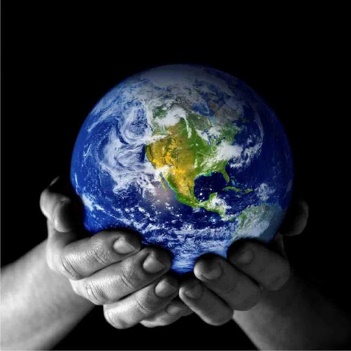 1. feladat: Redmenta röpdolgozat megírása:csak 2020. 05.08-án, pénteken 8 és 20 óra között10 perces a dolgozat, 3-szor próbálhatoditt a link: 2. feladat: Fogalmazás írása: A globalizáció árnyoldalaiSzeretném, ha lap tetején levő, a felső keretben felsorolt szavakat felhasználva (és ezen kívül is bármit belevehetsz, ez csak ötletadó) készítenél egy minimum 15 mondatos fogalmazást, aminek ez a címe. A fogalmazást (tartalom, külalak) értékelni fogom. Hogyan írd meg? Válassz egy árnyoldalt, fejtsd ki róla a véleményedet! Miért ezt a témát választottad? Miért tartod ezt a gondot különösen fontosnak vagy veszélyesnek? Mit lehetne ellene tenni? Te mit teszel ellene a saját életedben? Írhatod számítógéppel is. Ötletadónak vagy szórakozásképpen: TED előadás 9’46 Három kreatív módszer arra, hogyan oldjuk meg a divat környezetszennyezési problémáját?https://www.ted.com/talks/amit_kalra_3_creative_ways_to_fix_fashion_s_waste_problem?language=huleadási határidő: május 12.Jó munkát, könnyű röpdolgozatot!   Zsuzsa néniglobalizáció, világkereskedelem, piac, csúcstechnológia, informatika, elektronika, pénzvilág, regionalizmus, multikulturalizmus, bevándorlási hullám, szegénység, munkabér, gyerekmunka, gazdagok, szegények, elválasztó szakadék, vegyi anyagok, környezetkárosítás, ökológiai katasztrófák, globális felmelegedés, ózonlyuk, veszélyes hulladék, szeméttárolás, alternatív erőforrások, egészségügyi gondok, járványok, atomenergia, atombalesetek, éhínség, népesedés, születésszám, elöregedés, terrorizmus, migrációhttps://redmenta.com/?solve&ks_id=474052670